温州市安全生产监督管理局
2017年政府信息公开工作年度报告本年度报告根据《中华人民共和国政府信息公开条例》（以下简称《条例》）要求，由局办公室根据2017年度局信息公开工作情况编制而成。全文包括基本概况、主动公开政府信息情况、依申请公开政府信息情况、存在的主要问题及改进措施等。本年度报告中所列数据的统计时间为2017年1月1日至2017年12月30日。如对本年度报告有疑问，请与局办公室联系，电话：88968137。一、基本概况2017年，我局认真执行《中华人民共和国政府信息公开条例》和市人民政府信息公开多项制度，结合实际，面向社会公众，深化政务公开，优化“最多跑一次”，加强交流互动，不断完善局信息公开工作，提高安全生产监管的透明度和公信力，在保障公众知情权、表达权、参与权、监督权方面取得了积极的成效。重点抓好四方面工作：（一）加强组织领导。我局高度重视信息公开工作，成立由局长为组长、其他班子成员为副组长、机关各处室（直属单位）负责人为成员的信息公开工作领导小组，明确各职能处室的职责分工，切实加强对信息公开工作的组织领导。其中，办公室具体负责信息公开的组织、协调、监督、检查及具体实施工作；各处室负责人负责所在处室信息公开工作的落实，通过门户网站、发文、会议以及微信、微博等形式，及时公开有关事宜；各处室安排专人担任信息员，负责信息的收集和整理，通过网站后台管理系统上传信息，由办公室统一在门户网站进行审核并发布。（二）丰富公开内容。按照市政府关于信息公开工作的系列要求，突出安监部门的工作特点，对应公开的内容都最大限度地进行公开。在内容上，主要涵盖危化品、烟花爆竹、非煤矿山、综合监管、事故快报与分析、应急救援、重大危险源、职业健康、行政执法、宣教培训、规划科技、中介机构、行政许可、打非治违、重大安全隐患等方面。其中，在生产安全事故方面，重点公开全市安全生产形势分析报告和工作措施建议；安全生产事故信息以及事故应急处理情况；事故调查情况。在安全生产违法行为查处方面，2017年以来，组织实施温州史上最严整治标准，保持高压整治态势，强力推进安全生产大检查大整治。特别是通过“四无”生产经营单位安全生产集中整治、危化品综合整治、粉尘防爆安全综合整治等工作，关闭取缔一大批安全生产非法违法单位。执法工作稳居全省前列。2017年1-11月份,全市共发生各类事故273起、死亡234人，同比分别下降34.7%和32.6%。全市安监系统行政执法立案1781起、处罚1776家（次）、罚款3417.04万元，同比分别上升34.72%、41.18%、12.56%；在生产安全事故责任追究中，依法追究100名从业人员刑事责任、7名干部党政纪责任。对这些情况，都通过相应的途径予以公开。在重大隐患和标准化方面，重点公开重大安全隐患的基本情况、分级分类情况、整改措施及其进展、整改销号情况；企业安全生产标标准化创建情况、评审验收情况。在重大事项信息方面，对安全生产行政法规、规章和规范性文件，安全生产行政许可事项、程序和办理情况，安全生产检查监督情况都予以公开。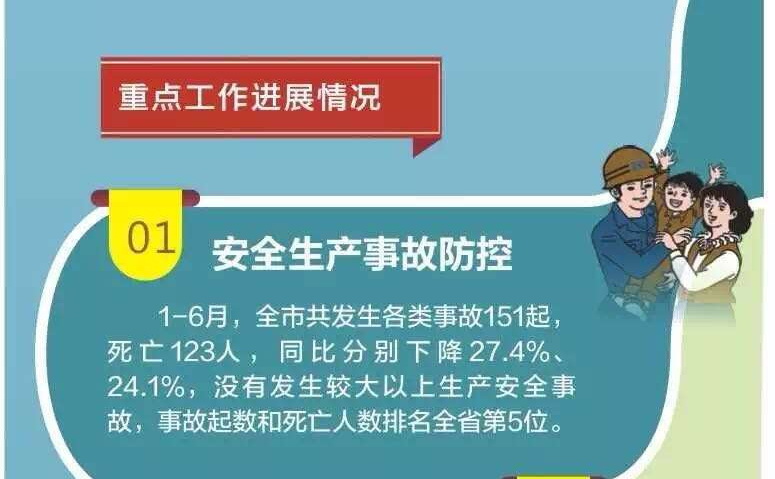 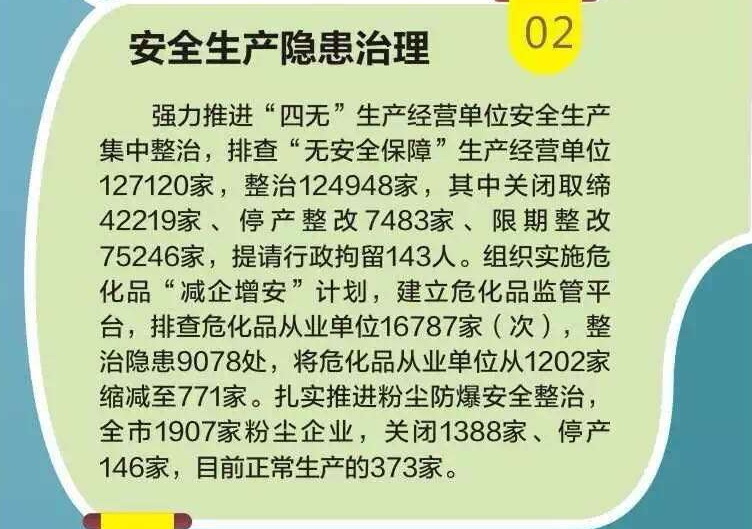 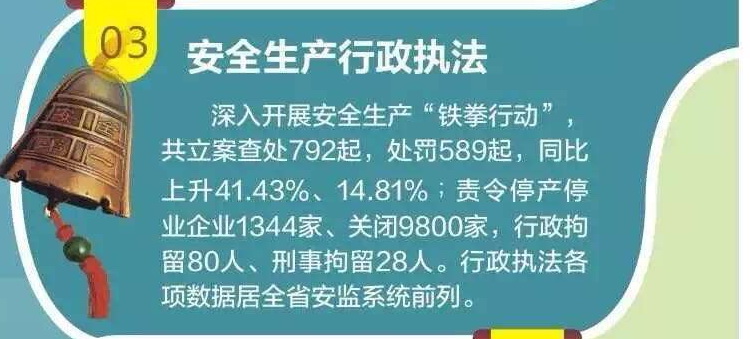 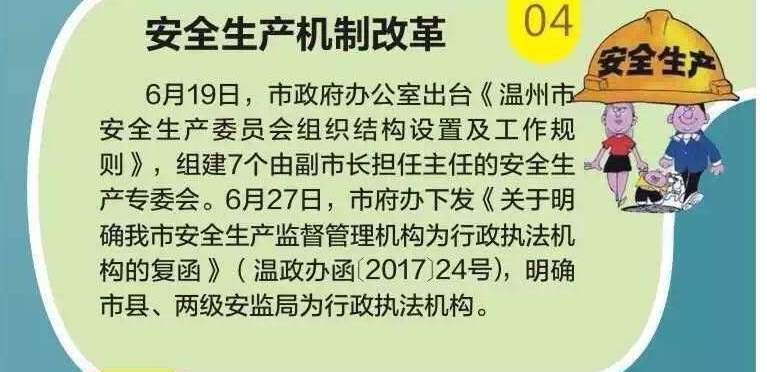 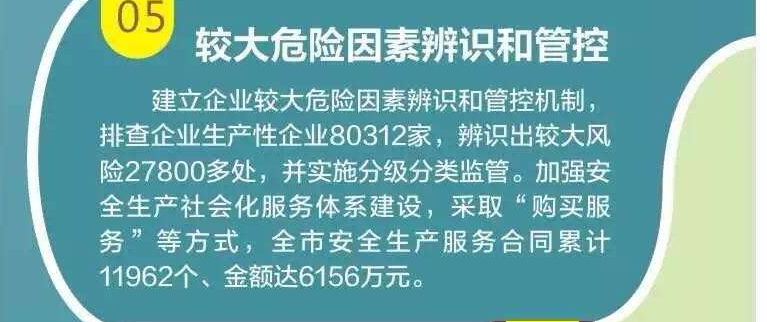 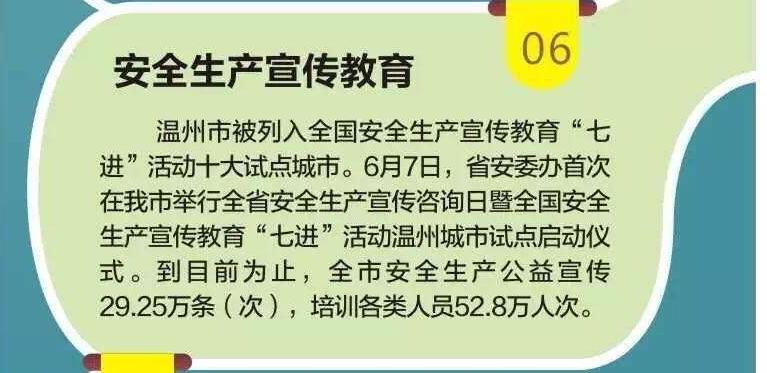 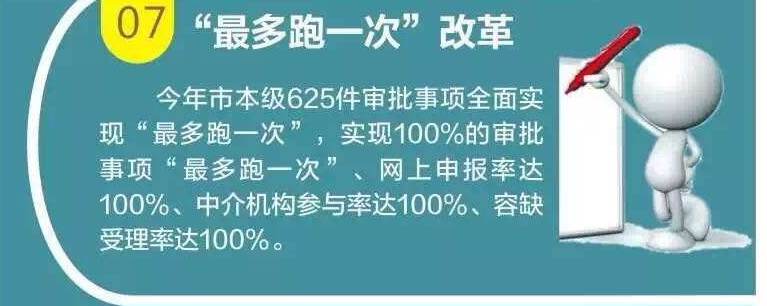 （三）创新公开方式。主要采取以下形式：一是通过门户网站公开，网站共设一级栏目10多个，二级栏目30多个（含业务模块），基本涵盖我局所有工作内容。二是通过安全生产形势分析会、安全生产专题会议等会议形式和文件、通报、宣传资料等载体进行公开，特别是对安全生产事故、安全生产执法、事故调查和追责等情况，每月发布一次通报；三是通过“温州安监”微信公众号、微博，每天公布相关安全生产信息，而且将程序性公开内容与阶段性公开内容有机结合起来，便于群众了解监督。四是通过行政服务窗口公开，向服务对象提供服务手册、一次性告知书、办事指南等。五是通过广播、电视、报刊等新闻媒体，发布重要信息和热点信息。今年以来，在都市新闻频道『温州零距离』栏目报道18篇，在新闻综合频道、温州交通之声等进行安全生产公益宣传52.88万条（次）。在温州都市报开设『安监周刊』，在温州日报开设专版『安全深一度』，实时报道温州市安全生产大检查、“安全生产月”、“七进”活动试点工作情况，共完成『安监周刊』12期，『安全深一度』24期。（四）强化公开效果。主要体现三方面：一是满足群众对安全生产信息需求。今年以来，主动公开各类安全生产工作信息2219条，通过微信、微博公开各类信息2032条，从多角度满足群众对安全生产工作信息需求。二是满足群众对安全生产知识需求。2017年，温州列入全国安全生产宣传教育“七进”活动十大试点城市，全市已建成19处各具特色安全体验馆。其中苍南县先试先行，出台安全文化示范村居创建标准，以安全文化创建示范村宜一村为范本，推进100个安全文化示范村居创建工作；委托国家安全生产宣传教育中心进行农村安全文化发展规划，推进农村安全文化理论创新，用理论指导安全生产工作，进而在全国进行推广。三是提高群众对安全生产的参与度。我局专门开设“12350”安全生产举报投诉热线，鼓励群众举报身边的安全生产隐患，开展安全生产工作监督。今年以来，仅市局机关就已办理群众举报211件，按时办结率达到100%。同时，通过“温州安监”微信公众号、微博等平台，与“温州发布”、“浙江安监”微信公众号以及13个县（市、区）、省级产业集聚区安监局共同构建微信矩阵，实时发布最新安全生产信息，在安全生产方面架设起与群众之间“连心桥”。今年以来，在“温州安监”微信公众号共推送信息1064条，微博推送信息968条，“国家安监总局宣教中心”录用2条，“浙江发布”录用1条，“浙江安监”微信公众号采纳56条，“温州发布”录用10条。在中国安全生产报新媒体中心发布的全国安监局市、县、乡三级影响力排行榜单中稳居前列。二、主动公开政府信息情况
　　（一）公开的主要内容
　　2017年度我局主动公开政府信息2348条，累计公开4380条。公开的类别包括机构设置、主要职能、办事指南、法规规章、部门动态、执法监督、安全生产检查和规范性文件等应主动公开的政府信息。
　　（二）公开的形式
　　通过政府信息网，对我局主要领导履历、机构设置和职能、办事指南、应急救援预、部门动态、执法监督、安全生产检查和规范性文件等内容进行了公开。
三、依申请公开政府信息办理情况
　　2017年度，我局未受理政府信息依申请公开情况。
四、申请行政复议、提起行政诉讼和申诉的情况
　　2017年度，未发生因政府信息公开申请行政复议和行政诉讼的情况。
五、政府信息公开收费、减免情况
　　2017年度，没有政府信息公开的收费及减免情况。
六、存在的主要问题及改进措施
　　（一）存在的主要问题。一是公开信息还不能完全满足社会公众的需求，信息资源的要进一步加强整合；二是政府信息公开在一定程度上存在重形式轻内容、重数量轻质量、重程序轻实体等现象。
　　（二）改进措施。一是提升能力建设。树立公开理念，加大公开力度，加强工作人员的政策理论学习和业务水平，加快政务公开规范化、信息化建设，加强政务公开工作能力。二是加强重点领域信息公开。主动开展安全生产法律政策解读，认真做好生产安全事故、应急救援、预警等信息的公布，加大安全生产监管检查、安全生产“黑名单”等方面的公开力度，积极推进政务信息“五公开”、规范性文件清理结果公开。三是发挥好平台优势。充分发挥温州市安监局网站、官方微信微博等平台作用，增强信息公开的影响力和传播力。加大与主流媒体、新闻网站合作力度，及时发布信息、回应关切、引导舆论，进一步增强信息公开的系统性、针对性和可读性。附件政府信息公开情况统计表（2017年度）填报单位：单位负责人:贾焕翔         审核人：夏海敏           填报人：田野联系电话：88968137  13615772855                   填报日期:2018.1.3统　计　指　标单位统计数一、主动公开情况——2219（一）主动公开政府信息数
         （不同渠道和方式公开相同信息计1条）条187    其中：主动公开规范性文件数条1          制发规范性文件总数件1 （二）通过不同渠道和方式公开政府信息的情况——2032         1.政府公报公开政府信息数条0         2.政府网站公开政府信息数条0         3.政务微博公开政府信息数条968         4.政务微信公开政府信息数条1064         5.其他方式公开政府信息数条0二、回应解读情况——2（一）回应公众关注热点或重大舆情数
         （不同方式回应同一热点或舆情计1次）次0（二）通过不同渠道和方式回应解读的情况——0         1.参加或举办新闻发布会总次数次0          其中：主要负责同志参加新闻发布会次数次0         2.政府网站在线访谈次数次1          其中：主要负责同志参加政府网站在线访谈次数次1         3.政策解读稿件发布数篇1         4.微博微信回应事件数次0         5.其他方式回应事件数次0三、依申请公开情况——0（一）收到申请数件0         1.当面申请数件0         2.传真申请数件0         3.网络申请数件0         4.信函申请数件0（二）申请办结数件0         1.按时办结数件0         2.延期办结数件0（三）申请答复数件0         1.属于已主动公开范围数件0         2.同意公开答复数件0         3.同意部分公开答复数件0         4.不同意公开答复数件0          其中：涉及国家秘密件0                涉及商业秘密件0                涉及个人隐私件0                危及国家安全、公共安全、经济安全和社会稳定件0                不是《条例》所指政府信息件0                法律法规规定的其他情形件0         5.不属于本行政机关公开数件0         6.申请信息不存在数件0         7.告知作出更改补充数件0         8.告知通过其他途径办理数件0四、行政复议数量件3（一）维持具体行政行为数件3（二）被依法纠错数件0（三）其他情形数件0五、行政诉讼数量件0（一）维持具体行政行为或者驳回原告诉讼请求数件0（二）被依法纠错数件0（三）其他情形数件0六、举报投诉数量件211七、依申请公开信息收取的费用万元0八、机构建设和保障经费情况——0（一）政府信息公开工作专门机构数个0（二）设置政府信息公开查阅点数个0（三）从事政府信息公开工作人员数人2        1.专职人员数（不包括政府公报及政府网站工作人员数）人1        2.兼职人员数人1（四）政府信息公开专项经费（不包括用于政府公报编辑管理及政府网站建设维护等方面的经费）万元0九、政府信息公开会议和培训情况——（一）召开政府信息公开工作会议或专题会议数次5（二）举办各类培训班数次5（三）接受培训人员数人次400